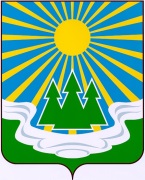 «СВЕТОГОРСКОЕ  ГОРОДСКОЕ  ПОСЕЛЕНИЕ»ВЫБОРГСКОГО РАЙОНА ЛЕНИНГРАДСКОЙ ОБЛАСТИСОВЕТ ДЕПУТАТОВ РЕШЕНИЕ от 29 января  2018  года                   №  2Об организации участия населения в осуществлении местного самоуправления в иных формах на территории административного центра город  СветогорскВ соответствии с Федеральным законом от 06.10.2003 № 131-ФЗ «Об общих принципах организации местного самоуправления в Российской Федерации», Областным законом Ленинградской области от «15» января 2018 года № 3 - оз «О содействии участию населения в осуществлении местного самоуправления в иных формах на территориях административных центров муниципальных образований Ленинградской области» и Уставом муниципального образования «Светогорское городское поселение» Выборгского  Ленинградской области, совет депутатовРЕШИЛ:1. Утвердить Положение об инициативной комиссии на территории муниципального образования «Светогорское городское поселение» Выборгского района Ленинградской области, города Светогорска (Приложение 1) – далее территория административного центра.2. Установить границы территории административного центра, на которой осуществляет свою деятельность инициативная комиссия (Приложение 2).3. Утвердить Порядок выдвижения инициативных предложений и участия населения территории административного центра в их реализации, осуществления контроля реализации инициативных предложений (Приложение 3).4. Администрации муниципального образования «Светогорское городское поселение» Выборгского района  Ленинградской области  (далее – Администрация) в срок до 09.02.2018 года обеспечить проведение собраний (конференций) граждан по избранию инициативных комиссий и председателей инициативных комиссий в соответствии с утвержденным положением об инициативной комиссии, а также собраний (конференций) граждан по отбору инициативных предложений граждан по решению вопросов местного значения.5. Уполномочить конференцию граждан (собрание делегатов) на избрание инициативной комиссии Участка №1 г. Светогорска в соответствии с Решением совета депутатов от 29.01.2018 № 2  «Об организации участия населения в осуществлении местного самоуправления в иных формах на территории административного центра город Светогорск»6. Определить срок полномочий конференции граждан (собрания делегатов), избранных по результатам собраний, проведенных жителями Участка №1 город Светогорска для целей выбора общественного совета в части территории (Участка №1) город Светогорска, в соответствии с решением совета депутатов от 15.09. 2015 года № 35 «Об организации деятельности общественных советов в административном центре на территории муниципального образования «Светогорское городское поселение» Выборгского района Ленинградской области» – до окончания срока полномочий совета депутатов МО "Светогорское городское поселение" 2-го созыва.7. Признать утратившим силу решение совета депутатов от  15.09.2015 №35 «Об организации деятельности общественных советов в административном центре на территории муниципального образования «Светогорское городское поселение» Выборгского района Ленинградской области».8. Опубликовать настоящее Решение в газете «Вуокса» и на официальном сайте муниципального образования www.mo-svetogorsk.ru  в информационно-телекоммуникационной сети «Интернет».9. Контроль за исполнением настоящего Решения возложить на постоянно действующую комиссию совета депутатов по экономике, бюджету, контролю за исполнением муниципальной собственности.Глава муниципального образования                     Р.А. Генералова«Светогорское городское поселение»           Рассылка: дело,  администрация, прокуратура, газета «Вуокса»     							 Приложение 1     к Решению совета депутатов     «Светогорское городское поселение»     от 29.01.2018 года № 2ПОЛОЖЕНИЕоб инициативной комиссии на территории административного центрагорода Светогорск муниципального образования «Светогорское городское поселение» Выборгского района Ленинградской области 1. Общие положения1.1. Настоящее Положение об инициативной комиссии на территории административного центра город Светогорск муниципального образования «Светогорское городское поселение» Выборгского района Ленинградской области  (далее- муниципальное образование)  разработано на основании Федерального закона от 06.10.2003 № 131-ФЗ «Об общих принципах организации местного самоуправления в Российской Федерации», Областного закона Ленинградской области от 15.01.2018 № 3 - оз «О содействии участию населения в осуществлении местного самоуправления в иных формах на территориях административных центров муниципальных образований Ленинградской области» (далее- областной закон), Устава муниципального образования «Светогорское городское поселение» Выборгского района Ленинградской области (далее - Устав).1.2. Основные термины и понятия:          территория административного центра – территория населенного пункта город Светогорск, являющегося административным центром муниципального образования или часть его территории, в границах которых население участвует в осуществлении местного самоуправления в иных формах путем выборов инициативных комиссий;          инициативная комиссия - представители населения, избранные на собрании (конференции) граждан территории административного центра;          инициативные предложения жителей территории административного центра  (далее – инициативные предложения) – предложение (предложения) населения  территории административного центра, направленные на развитие объектов общественной инфраструктуры муниципального образования, предназначенных для обеспечения жизнедеятельности населения территории административного центра, создаваемые и (или) используемые в рамках решения вопросов местного значения;           средства на поддержку муниципальных образований - субсидии, предоставляемые из областного бюджета Ленинградской области бюджетам муниципальных образований в целях содействия участию населения в осуществлении местного самоуправления в иных формах на территориях административных центров для софинансирования расходных обязательств, возникающих при осуществлении органами местного самоуправления муниципальных образований полномочий по решению вопросов местного значения, основанных на инициативных предложениях жителей территорий административных центров;           утрата доверия – поступление в администрацию муниципального образования предложений о досрочном прекращении полномочий инициативной комиссии, члена инициативной комиссии, подтвержденных подписями не менее 25% населения территории административного центра;  1.3. Инициативная комиссия является коллегиальным органом, представляет интересы населения, имеет право принимать от его имени решения, носящие рекомендательный характер. Инициативная комиссия избирается на собрании (конференции) граждан территории административного центра.1.4. В своей деятельности инициативная комиссия руководствуется Федеральными законами, законами Ленинградской области, Уставом, муниципальными правовыми актами, настоящим Положением.1.5. Инициативная комиссия работает на общественных началах и не является юридическим лицом, осуществляет самостоятельное делопроизводство. Инициативную комиссию возглавляет председатель.1.6. Инициативная комиссия ежегодно отчитывается о своей деятельности на собрании (конференции) граждан территории административного центра, назначение и проведение которого (которой) осуществляется администрацией муниципального образования в порядке, предусмотренном решением совета депутатов муниципального образования «Светогорское городское поселение».2. Порядок избрания инициативной комиссии2.1. Назначение и проведение собрания (конференции) граждан территории административного центра по вопросу избрания (переизбрания) инициативной комиссии осуществляется администрацией муниципального образования (далее – администрация) с обязательным участием уполномоченного представителя органа местного самоуправления.2.2. Члены инициативной комиссии избираются на собраниях (конференциях)  граждан на территории административного центра, проводимых в соответствии с областным законом и Уставом, на срок полномочий представительного органа муниципального образования.2.3. Количество членов инициативной комиссии составляет от 3 до 7 человек. 2.4. Собрание (конференция) граждан по избранию (переизбранию) инициативной комиссии назначается постановлением администрации муниципального образования «Светогорское городское поселение» Выборгского района Ленинградской области.  Информация о месте и времени проведения собрания (конференции) граждан может доводиться до сведения населения любыми законными способами в течение 5 дней с даты их назначения.2.5.  Кандидатуры членов инициативной комиссии могут быть выдвинуты:- населением территории административного центра;- по предложению органа местного самоуправления муниципального образования;- путем самовыдвижения.Голосование проводится открыто по каждой кандидатуре отдельно.2.6. Для ведения собрания (конференции) граждан избирается председатель и секретарь.2.7. Решение принимается простым большинством голосов от присутствующих на собрании (конференции) граждан (при равенстве голосов решающим является голос  председателя).2.8. Решения собрания (конференции) граждан оформляются протоколом, который подписывается председателем и секретарем собрания (приложение 1 к Положению)3. Досрочное прекращение полномочий инициативной комиссии, члена инициативной комиссии3.1. Деятельность инициативной комиссии прекращается досрочно в следующих случаях: - принятия решения о роспуске (самороспуске) в порядке, определенном решением совета депутатов муниципального образования.-   несоответствия требованиям части 4 статьи 3 областного закона;3.2. Деятельность члена инициативной комиссии, председателя досрочно прекращается в порядке, предусмотренном решением совета депутатов муниципального образования, по следующим основаниям:1) прекращение деятельности инициативной комиссии;2) сложение полномочий на основании личного заявления;3) в связи с ненадлежащим исполнением своих обязанностей;4) утрата доверия;5) переезд на постоянное место жительства за пределы территории административного центра, на которой осуществляется их деятельность;6) вступление в законную силу обвинительного приговора суда;7) признания судом недееспособным или ограниченно дееспособным;8) признания судом безвестно отсутствующим или объявления умершим;9) смерти;10) призыва на военную службу или направления на заменяющую ее альтернативную гражданскую службу.4. Деятельность членов инициативной комиссии прекращается досрочно при непосещении двух заседаний инициативной комиссии без уважительных причин. Уважительной причиной являются  отсутствие по состоянию здоровья (подтверждается выданным в установленном порядке листком нетрудоспособности), нахождение в командировке или в отпуске за пределами муниципального образования (подтверждается командировочным удостоверением, проездными билетами и др.).5. Контроль за соответствием деятельности инициативной комиссии действующему законодательству, муниципальным правовым актам осуществляют органы местного самоуправления муниципального образования.6.  Досрочное переизбрание инициативной комиссии, членов и председателя инициативной комиссии осуществляется в порядке, предусмотренном для их избрания.4. Направления деятельности инициативной комиссии4.1. Деятельность инициативной комиссии и полномочия направлены на выборы приоритетных проектов на основе инициативных предложений населения административного центра, на взаимодействие с органами местного самоуправления муниципального образования по подготовке проектов, осуществления контроля их реализации.4.2. Основными задачами деятельности инициативной комиссии, председателя инициативной комиссии являются:         - содействие администрации в подготовке и проведении собраний (конференций) граждан территории административного центра для выдвижения и отбора инициативных предложений, информировании граждан о проведении собраний (конференций), а также определения вида вклада граждан в реализацию инициативных предложений;- содействие в оформлении финансового, трудового, материально-технического участия граждан и юридических лиц в реализации инициативных предложений;         -  содействие в осуществлении фото- и (или) видеофиксации проведения собраний (конференций) граждан территории административного центра и заседаний инициативных комиссий или заседаний инициативных комиссий с участием населения территории административного центра, осуществленной с соблюдением положений статьи 152.1. Гражданского кодекса Российской Федерации;-  обеспечение подготовки документов для направления инициативных предложений в администрацию для отбора в целях включения инициативных предложений в муниципальную программу (подпрограмму);- информирование граждан о ходе реализации инициативных предложений, включенных в муниципальную программу, на всех стадиях;-  участие в мониторинге качества выполняемых работ по реализации инициативных предложений, включенных в муниципальную программу (подпрограмму);- участие в приемке работ и обеспечение сохранности результатов реализации инициативных предложений;-  информирование администрации о проблемных вопросах реализации инициативных предложений (нарушение сроков при выполнении работ, некачественное исполнение и др.).5. Полномочия инициативной комиссии, председателяПри осуществлении своей деятельности председатель инициативной комиссии, инициативная комиссия обладают следующими полномочиями:5.1. в сфере взаимодействия с органами местного самоуправления, государственными органами, предприятиями и организациями:5.1.1. представляют интересы граждан, проживающих на территории осуществления деятельности инициативной комиссии (далее – на подведомственной территории);5.1.2. доводят до сведения граждан информацию об изменениях в законодательстве, муниципальных правовых актах;5.1.3. участвуют в заседаниях совета депутатов при обсуждении вопросов, затрагивающих интересы граждан, проживающих на подведомственной территории в порядке, установленном решением совета депутатов;5.1.4. содействуют реализации муниципальных правовых актов, направленных на улучшение условий жизни граждан;5.1.5. обеспечивают исполнение решений, принятых на собраниях (конференциях) граждан, в пределах своих полномочий;5.1.6. обращаются с письменными и устными запросами, заявлениями и документами в органы местного самоуправления, к руководителям предприятий, организаций, учреждений, от которых зависит решение того или иного вопроса, затрагивающего интересы граждан, проживающих на подведомственной территории;5.1.7. взаимодействуют с администрацией, депутатом  (-ами) совета депутатов муниципального образования, депутатом Законодательного собрания Ленинградской области соответствующего избирательного округа. 6. Порядок деятельности инициативной комиссии6.1. Инициативная комиссия избирает из своего состава председателя открытым голосованием большинством голосов избранных членов инициативной комиссии.6.1.1. Решение инициативной комиссии об избрании председателя оформляется протоколом заседания инициативной комиссии. Председатель инициативной комиссии имеет удостоверение, которое подписывается Главой муниципального образования.6.1.2. Денежное вознаграждение председателю выплачивается из бюджета  муниципального образования ежеквартально за работу по выполнению полномочий на основании гражданско-правового договора, заключаемого между администрацией поселения и  председателем.6.1.3 Ежеквартальное вознаграждение председателя составляет– 6 000 руб. и выплачивается на основании  акта выполненных работ по исполнению обязанностей и полномочий председателя общественного совета, предоставляемого ежеквартально и подписанного главой администрации и председателем.Совет депутатов вправе принимать решение об изменении размера ежеквартального вознаграждения председателя  при утверждении бюджета муниципального образования на очередной календарный год.Действие настоящего Положения в части выплаты вознаграждения председателю приостанавливается в случае если в бюджете МО «Светогорское городское поселение» на очередной финансовый год не предусмотрены бюджетные ассигнования на реализацию настоящего Положения.  В  этом случае Председатель исполняет свои полномочия на безвозмездной (общественной) основе. 6.2. Заседания инициативной комиссии могут созываться по инициативе председателя инициативной комиссии или органа местного самоуправления поселения.Организация и проведение заседания обеспечивается председателем инициативной комиссии.Заседание правомочно при участии в нем не менее половины членов инициативной комиссии.При проведении заседания члены инициативной комиссии имеют право:          - вносить предложения и замечания по повестке дня, порядку рассмотрения и существу обсуждаемых вопросов;          -  выступать и голосовать по принимаемым решениям.Заседание проводится гласно. В работе заседания принимают участие представители органов местного самоуправления, а также иные лица, приглашенные для рассмотрения обсуждаемых на заседании вопросов, в том числе, авторы инициативных предложений.Решения инициативной комиссии  принимаются открытым голосованием членов инициативной комиссии, присутствующих на заседании.Решение инициативной комиссии считаются принятым, если за него проголосовало более половины членов инициативной комиссии, присутствующих на заседании (при равенстве голосов решающим является голос  председателя).Решение инициативной комиссии оформляется в виде протокола заседания.Решения инициативной комиссии в недельный срок доводятся до сведения граждан  и Администрации.Решение подписывается председателем инициативной комиссии.6.3. Инициативная комиссия подотчетна собранию (конференции) граждан и ежегодно отчитываться о своей работе.7. Взаимодействие инициативной комиссиис органами местного самоуправления7.1. К основным полномочиям органов местного самоуправления относительно инициативной комиссии относятся:          - предоставление права участвовать председателю инициативной комиссии или иным уполномоченным представителям инициативной комиссии в заседаниях совета депутатов, администрации при обсуждении вопросов, затрагивающих интересы жителей соответствующих территорий;- оказание помощи инициативной комиссии в проведении собраний (конференции), заседаний, предоставление помещения для осуществления их деятельности;- установление сферы совместной компетенции, а также перечня вопросов, решения по которым не могут быть приняты без согласия собрания (конференции)  граждан;- оказание организационной, правовой, методической, информационной помощи инициативной комиссии;- содействие выполнению решений собрания (конференции) граждан, инициативной комиссии, принятых в пределах их компетенции.7.2. Определить, что взаимодействие с инициативной комиссией от имени органов местного самоуправления осуществляет администрация.7.3. Члены инициативной комиссии имеют право на получение от сотрудников администрации интересующей их информации, связанной с их инициативами, или необходимой для их разработки;7.4. Члены инициативной комиссии имеют право, в случае отклонения их инициатив сотрудниками администрации, на письменные разъяснения причин этого отклонения и на личную встречу с членом соответствующего структурного подразделения администрации.8. Заключительные положения8.1. Инициативная комиссия осуществляет свою деятельность во взаимодействии с органами государственной власти Ленинградской области, органами местного самоуправления муниципального образования «Светогорское городское поселение» в соответствии с федеральным и областным законодательством, а также соглашениями, договорами, заключенными между инициативной комиссией  и органами государственной власти и органами местного самоуправления.8.2. Изменения и дополнения, вносимые в настоящее Положение, утверждаются решением совета депутатов муниципального образования «Светогорское городское поселение» Выборгского района Ленинградской области.8.3. Контроль за соответствием деятельности инициативной комиссии действующему законодательству, муниципальным правовым актам осуществляют органы местного самоуправления муниципального образования «Светогорское городское поселение» Выборгского района Ленинградской области.Приложение к Положению об инициативной комиссии 
на территории административного центрагорода Светогорск муниципального образования 
«Светогорское городское поселение» 
Выборгского района Ленинградской областиПРОТОКОЛ собрания (конференции) граждан об избрании инициативной комиссии (примерная форма)Дата проведения собрания (конференции): «___»___________20___г.Адрес проведения собрания (конференции):_____________________________Время начала собрания (конференции):_____час. _____мин.Время окончания собрания (конференции): _____час. _____мин.Количество присутствующих: _____Повестка собрания (конференции):_________________________________________Ход собрания (конференции) :_____________________________________________(описывается ход проведения собрания с указанием вопросов рассмотрения;выступающих лиц и сути их выступления по каждому вопросу; принятых решений по каждому вопросу; количества проголосовавших за, против, воздержавшихся)Итоги голосования и принятые решения:Председатель собрания (конференции)            подпись                                                     Ф.И.О.Секретарь собрания (конференции)                   подпись                                                     Ф.И.О.Приложение 2                                                     к   Решениею совета депутатовмуниципального образования«Светогорское городское поселение»Выборгского районаЛенинградской областиот 29.01.2018 года № 2Границы территории административного центра, на которой осуществляет свою деятельность Инициативная комиссия Приложение №3к Решению совета депутатовмуниципального образования«Светогорское городское поселение»Выборгского района Ленинградской областиот 29.01.2018 года № 2Порядок выдвижения инициативных предложений и участия населения территории административного центра в их реализации, осуществления контроля реализации инициативных предложений1. Отбор инициативных предложений для направления инициативных предложений в администрацию в целях включения инициативных предложений в муниципальную программу (подпрограмму), выбор представителей инициативных комиссий для участия в реализации инициативных предложений, включенных в муниципальную программу (подпрограмму), в том числе, для осуществления контроля реализации инициативных предложений осуществляются на собрании (конференции) жителей.2. Собрание (конференция) жителей может выбрать как один, так и несколько инициативных предложений, одного или несколько представителей инициативных групп. По итогам проведения собрания оформляется протокол согласно приложению 1 к настоящему Порядку.3. Инициативная комиссия собирает подписи в поддержку инициативных предложений по форме согласно приложению 2 к настоящему Порядку.4. Инициативные предложения, выбранные по итогам собрания (конференции) жителей, направляются на рассмотрение в администрацию в целях участия в отборе для включения инициативных предложений в муниципальную программу (подпрограмму) в порядке, установленном правовым актом администрации. 5.Администрация вправе осуществлять консультационное сопровождение, оказывать помощь инициативной комиссии в подготовке инициативных предложений (проектов) и сопроводительной документации.6. Контроль за выполнением работ и реализацией инициативных предложений (проектов) осуществляется структурными подразделениями администрации, в чьей компетенции находится решение вопроса местного значения, предусмотренного инициативным предложением (проектом), инициативной комиссией, гражданами – авторами инициативных предложений.ПРОТОКОЛсобрания (конференции) граждан территории административного центр, заседания инициативной комиссии (заседания инициативных комиссий с участием населения территории  административного центра), содержащие инициативные предложения и информацию о видах участия граждан в реализации инициативных предложений (примерная форма)Дата проведения собрания (конференции): «___»___________20___г.Адрес проведения собрания (конференции):_______________________________Время начала собрания (конференции):_____час. _____мин.Время окончания собрания (конференции):_____час. _____мин.Повестка собрания:_____________________________________________________Ход собрания:_________________________________________________________(описывается ход проведения собрания с указанием вопросов рассмотрения;выступающих лиц и сути их выступления по каждому вопросу; принятых решений по каждому вопросу; количества проголосовавших за, против, воздержавшихся)Итоги собрания и принятые решения: Председатель собрания:____________________ (ФИО)                                                    (подпись)Секретарь собрания:_______________________ (ФИО)                                                     (подпись)РЕЕСТР подписей в поддержку инициативного предложения«_____________________________________________»(наименование инициативного предложения с адресом реализации)№ИКГраницы территорииКоличествозарегистрированныхгражданНорма представительства Число членов ИК1.Участок № 1. (Северный)В границы Участка № 1 (Северный) включены:улицы: Вокзальная 2,3; Заречная; Каскадная; Кирова 1,2а,8,10; Коробицына 1,3,5,7; Льва Канторовича; Пионерская; Победы 21,23,27,29а,33,35; Пограничная 1,3,5,7,9,11,11а,32,34; Правобережная; п/з Пелкало; Спортивная 2; станция Светогорск.С прилегающей территорией, включая ручей «Грязный» и берега р. Вуокса» 30223-73-72.Участок № 2 – (Западный) В границы Участка  № 2 (Западный) включены:улицы: Гарькавого 3,5,8,10,12,14 Кирова 9,13а,17,19,20,27,29,30,31; Ленина 3,4,5,6,8,12,14,18,25,27,29,35; Парковая 1,2,4,7,8,10; Рощинская 5; Спортивная 4,6,8,10,12; Школьная 3,4,5,7,8,10.С прилегающей территорией до реки Унтернискайоки,  улицы Барочная включительно, включая улицу Спортивная, центральный парк (часть парка от Дома спорта до дорожки (включительно), являющейся условным продолжением т улицы Парковая)  и стадион.48123-73-73.Участок № 3 (Восточный)В границы Участка № 3 (Восточный) включены:улицы: Батальонная; Гарькавого 16; Горная; Коробицына 27, 29,31,33,38; Лесная 1,3,5,7,9,11;13; Льва Толстого 4,6,37,69; Московская; Рощинская 18,20,22,31а,33,35; Садовая 14; Советская;    Красных Партизан; Ленинградская; Морская; Суворова; Чайковского.С прилегающей территорией до реки Унтернискайоки, включая ул. Лесную и центральный парк (часть парка от дорожки, являющейся условным продолжением  улицы Парковая до пересечения улиц Спортивная и Лесная)39233-73-74.Участок № 4 (Южный)В границы Участка № 4 (Южный) включены:улицы: Красноармейская 2,3,4,6,8,10,12,14, 18,20,22,24,26,28,30,32,35С прилегающей территорией,  включая реку Унтернискайоки до пересечения с ул. Барочная без включения)43013-73-7Приложение 1к порядку выдвижения инициативных предложений и участия населения территории административного центра в их реализации, осуществления контроля реализации инициативных предложений№ п/пНаименованиеИтоги собрания и принятые решения1Количество граждан, присутствующих на собрании (конференции) (чел) (подписные листы прилагаются) 2Наименования инициативных предложений, которые обсуждались на собрании (конференции) граждан3Наименования инициативных продолжений, выбранных для участия в отборе на уровне администрации4Предполагаемая общая стоимость реализацииинициативного предложения (проекта) (руб.):1…  2…5Предполагаемая сумма вклада населения на реализацию выбранных инициативных предложений (руб.):1…  2…6Предполагаемая сумма вклада юридических лиц, индивидуальных предпринимателей (руб.):1…  2…7Не денежный вклад населения в реализациюИнициативного предложения (трудовое участие, материалы, техника и др.):…8Председатель инициативной комиссии (ФИО, тел, эл.адрес)9Состав инициативной комиссии (чел)10.Приглашенные лица (специалисты)Приложение 2к порядку выдвижения инициативных предложений и участия населения территории административного центра в их реализации, осуществления контроля реализации инициативных предложений№ п/пФамилия имя отчествоАдрес местожительства, адрес электронной почты, номер тел.Подпись12341.2.3.4.